Concept English 2018/2019 Writing Competition: Pen A Poem for Justice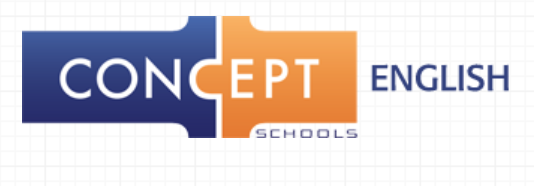 Poetry is a close relative to music.  The word lyric literally means words.  This year our focus is on how and why words matter.  We hope students will learn that we all have access to the same words/language, but what we do with them and how we create something generates a diverse tapestry of meanings.One such example of this relationship is a song by Common and John Legend, entitled “Glory.” It is arguable a beautiful poem about the issues and changes that resulted from the social justice movement. This song is from the film Selma, and was written with the support of Rhymefest.For the past few years we have had students write essays.  This year we want teachers and students to learn about this song and how it helps to support, with details, the film.  It is also a perfect tie-in with African American History Month in February. In addition to the teaching packet (attached) created by Cristy Desormeaux, we have attached a PDF that provides context/background on civil rights by Joanna Lucka.   We suggest you start, however, with Activity 6 below.Add a two to three-day study and song analysis to your current unit. Once you have engaged students in a few lessons around this piece, we want them to create their own original poems using words from the song that reflect an understanding of the people/events, images, and metaphoric phrases used by the authors.Grades 3-5Students select 5 - 9 words from the song and create a poem. The poem must be a minimum of 5 lines, use imagery (sight, sound, taste, touch, and smell), include an original simile or metaphor created by the student (or other appropriate literary device), and employ some repetition.  (Teachers may choose to use “I Dream a World” by Langston Hughes instead)Grades 6-8Students select 10-15 words from the song and create a poem. The poem must be a minimum of 10 lines, have a rhythm and tone that supports its purpose using alliteration, repetition, metaphor, and explore one of the people/events, images, or metaphoric phrases identified in the packet more fully.Grades 9-12Students select 16-30 words and create a poem. The poem must be a minimum of 20 lines, have a rhythm and tone that supports its purpose using alliteration, repetition, metaphor, stanzas, and a synthesis of two or more people/events, images, and metaphoric phrases identified in the packet more fully.GUIDELINES FOR ALL WORKInclude:Title, student name, grade level, school nameNo larger than Times New Roman 14 pt. typeTyped in Word (no PDFs)Words from the song (see grade level requirements)Lines/stanzas (see grade level requirements)Use of imagery, figurative language, etc. (see grade level requirements)Winning poems will take an element from the song and expand upon the people/events, images, and multiple meaning words referred to as well as shed new light on the meaning of justice.  $100 1st, $75 2nd, $50 3rd, and $25 honorable mention prizes will be awarded for each grade band. Teachers are responsible for teaching, coaching, and reading student writing, completing the attached rubric, and submitting only the top selections from her/his classrooms/schools.    Webinars will be offered once a week to interested teachers/students.DEADLINETeachers may select up to five students from their classes for submission to the Pen A Poem for Justice competition. Only poems following the above guidelines will be read.  Please keep a copy of the work for your files, as the submissions will not be returned.  All submissions are due by Friday, March 29, 2019.  Please submit your Word document (following guidelines) to aflaherty@conceptschools.org.The next page will be its own attachment.Activity 6: Listen to the song and fill the gaps with the words below: © Joanna Łucka 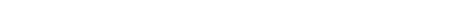 “Glory”One day, when the glory comes It will be ours, it will be ours Oh, one day, when the war is one We will be sure, we will be here sure Oh, glory, glory Oh, glory, glory Hands to the Heavens, no man, no ___________Formed against, yes glory is destined Every day women and men become legendsSins that go against our skin become blessings The movement is a rhythm to us ________ is like religion to us Justice is juxtaposition in us ________for all just ain't specific enough One son died, his spirit is revisitin' us Truant livin' livin' in us, ________ is us That's why ________ sat on the bus That's why we walk through Ferguson with our hands upWhen it go down we woman and man up They say, "Stay down" and we stand up Shots, we on the ground, the camera panned up ________ pointed to the mountain top and we ran up One day, when the glory comes It will be ours, it will be ours Oh, one day, when the war is one We will be sure, we will be here sure Oh, glory, glory Oh, glory, glory glory Now the ________ is not over _________ isn't won And we'll fight on to the finish Then when it's all done We'll cry glory, oh glory We'll cry glory, oh glory ________ now for every man, woman and child Even Jesus got his crown in front of a crowd They marched with the torch, we gon' run with it nowNever look back, we done gone hundreds of miles From dark roads he rose, to become a ________ Facin' the league of justice, his power was the people Enemy is ________ a king became regal Saw the face of Jim Crow under a bald eagle No one can win the war individually It takes the ________ of the elders and young people's energy Welcome to the story we call victory Comin' of the Lord, my eyes have seen the glory One day, when the glory comes It will be ours, it will be ours Oh, one day, when the war is one We will be sure, we will be here sure Oh, glory, glory Oh, glory, glory glory When the war is done, when it's all said and done We'll cry glory, oh glory freedom peacefulvictory justice resistance war King Rosa weapon lethal Selma wisdom 